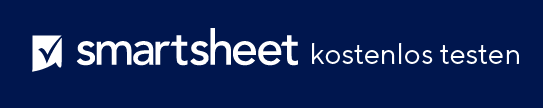 ERKLÄRUNG DES ZEUGEN DES UNFALLS INFORMATIONEN ZUR KLÄRUNG VON VORFÄLLENZEUGENERKLÄRUNGSie wurden von dem oben aufgeführten Mitarbeiter als Zeuge benannt. Um eine zeitnahe und gründliche Untersuchung dieses Vorfalls abzuschließen, geben Sie bitte die folgenden Details an und reichen Sie Ihre ausgefüllte Erklärung so schnell wie möglich ein.NAME DES MITARBEITERS, DER DEN VORFALL VORBRINGTTITEL/ROLLESCHICHTABTEILUNGZEUGENNAMETITEL / ROLLE ZEUGETITEL / ROLLE ZEUGETITEL / ROLLE ZEUGETITEL / ROLLE ZEUGETITEL / ROLLE ZEUGEADRESSE DES ZEUGENADRESSE DES ZEUGENTELEFON DES ZEUGENTELEFON DES ZEUGENTELEFON DES ZEUGENTELEFON DES ZEUGENHABEN SIE EINEN VORFALL MIT DEM OBEN GENANNTEN MITARBEITER GESEHEN? HABEN SIE EINEN VORFALL MIT DEM OBEN GENANNTEN MITARBEITER GESEHEN? JANEINFALLS NEIN, WIE HABEN SIE VON DEM UNFALL ERFAHREN? FALLS NEIN, WIE HABEN SIE VON DEM UNFALL ERFAHREN? FALLS NEIN, WIE HABEN SIE VON DEM UNFALL ERFAHREN? FALLS NEIN, WIE HABEN SIE VON DEM UNFALL ERFAHREN? FALLS NEIN, WIE HABEN SIE VON DEM UNFALL ERFAHREN? FALLS NEIN, WIE HABEN SIE VON DEM UNFALL ERFAHREN? WENN SIE DEN UNFALL GESEHEN HABEN:  WENN SIE DEN UNFALL GESEHEN HABEN:  WENN SIE DEN UNFALL GESEHEN HABEN:  WENN SIE DEN UNFALL GESEHEN HABEN:  WENN SIE DEN UNFALL GESEHEN HABEN:  WENN SIE DEN UNFALL GESEHEN HABEN:  ORT DES VORFALLSORT DES VORFALLSVORFALLSDATUMVORFALLSDATUMZEITZEITBITTE BESCHREIBEN SIE, WAS SIE GESEHEN HABEN:BITTE BESCHREIBEN SIE, WAS SIE GESEHEN HABEN:BITTE BESCHREIBEN SIE, WAS SIE GESEHEN HABEN:BITTE BESCHREIBEN SIE, WAS SIE GESEHEN HABEN:BITTE BESCHREIBEN SIE, WAS SIE GESEHEN HABEN:BITTE BESCHREIBEN SIE, WAS SIE GESEHEN HABEN:NAMEUNTERSCHRIFTDATUMZEUGEBERICHT EMPFANGEN VONHAFTUNGSAUSSCHLUSSAlle von Smartsheet auf der Website aufgeführten Artikel, Vorlagen oder Informationen dienen lediglich als Referenz. Wir versuchen, die Informationen stets zu aktualisieren und zu korrigieren. Wir geben jedoch, weder ausdrücklich noch stillschweigend, keine Zusicherungen oder Garantien jeglicher Art über die Vollständigkeit, Genauigkeit, Zuverlässigkeit, Eignung oder Verfügbarkeit in Bezug auf die Website oder die auf der Website enthaltenen Informationen, Artikel, Vorlagen oder zugehörigen Grafiken. Jegliches Vertrauen, das Sie in solche Informationen setzen, ist aus eigener Verantwortung.